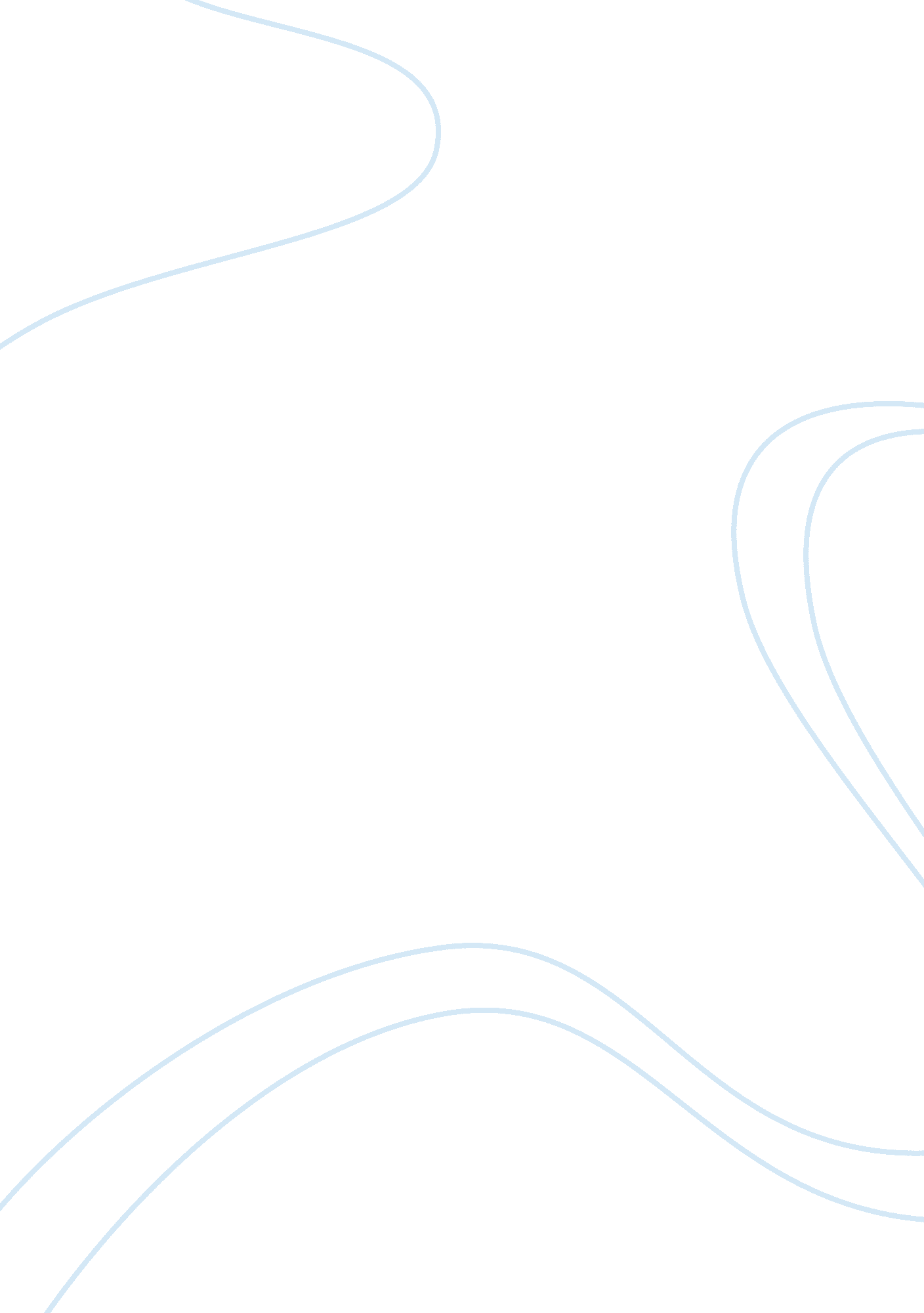 Success of an organisation depends on hr strategy business essayBusiness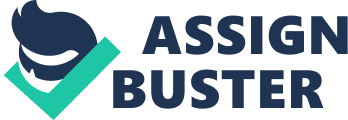 HR is the Centre or the bosom of an administration, and the success of an administration depends on the HR scheme, and the alliance between the HR scheme and the ends and aims of the administration is really of import for an administration to derive success in this dynamic and complex concern environment of today. Fast, flexible, enthusiastic, motivated, originative and to the full trained HR are the plus of an administration and it can be a nucleus competence of the administration that can give it a competitory advantage over its rivals that distinguishes an organisation from its rivals, because every resource being used in the administration can be replaced easy but this is the lone resource that can non be replicated or replaced easy. Degree centigrades: UsersuserDesktopguy1. gif HR is the term used for the forces, and its intent is to maximise the productiveness of the organisation, so we can state that the basic intent is of using the human capital, maintaining costs under control, and increase the public presentation of the employeesAs all administration ‘ s have diverse mixture of working force with mixture of diverse cultural backgrounds, genders, ages and life styles, an administration can take advantage if it has the ability to pull off a diverse organic structure of endowment, that can give creativeness, advanced thoughts, position and positions to their work. If HR scheme is aligned with the concern scheme of the administration so it will be really easy for the direction to forestall or extinguish distraction, every one in the administration will be more focussed, bend over will be reduced and the keeping will increase. As in Yahoo instance survey we have come to cognize that the jobs it is confronting are strategic, we can besides state it lacks HR scheme every bit good, or if it has it, its non working decently, becaused they lack ownership and answerability, their organizational construction has become bureaucratic, and the duties of the employee ‘ s are over imbrication, this is the ground why they have slow down and Yahoo has unneeded cost loads. If we are doing a advancement so we must portion this information through out the administration that yes! We are acquiring at that place. This will increase motive and enthusiesm in the employees, they will cognize that they are on the track. they will work hard, be more energetic. The 1s who progressed they must be rewarded, and the 1s who need more preparation and betterment programmes, their names must besides be recorded. Line manegement must be formed for guideline and rectification. As discussed several times before that scheme is the path manner or the class of way in accomplishing coveted ends, and the HR scheme of an administration must be and is aligned with all the other schemes of the administration like the corporate degree, concern degree and operational or functional degree. But among all them HR scheme is the key to success. In my sentiment the HR scheme is non working good in the YAHOO instance survey thats why I prescribed a memo for the CEO of YAHOO, and I explained in which countries he needs to pay attending. HR scheme plays a really critical function in an administration, it help ‘ s an administration in carry throughing its undertakings, ends and aims, and by supplying it with the trained, fast, enthusiastic, flexiable, motivated, human capital to accomplish its mission. HR scheme means! In proposed HR schemes, their effectivity can be assessed in several ways, first thing is that the line direction or the disposal must be cognizant of the mission, vision and undertakings, ends, aims of the company, so the direction will be able to compliance the work force towards achieving the coveted consequences. We can measure the effectivity like running appropriate preparation programmes, and by holding hebdomadal, monthly, quarterly, yearly public presentation measurings. Appraisal reward programes and incentive programes helps in keeping and betterment of quality and possible employees of the company. The senior directors must hold clearity of their functions and duties and the basic responsibilities so that they can be more focussed and be result oriented. This will assist all around the administration to accomplish assigned ends, this will halt surplus of staff, lobbying, de-motivation and political relations in the administration. Autonomic nervous systems: – public presentation assessment and reward direction systems play a really critical function in the part and accomplishment of coveted ends and aims of an administration. It is an of import tool that maximises the effectivity of all facets of an administration. It besides helps in motive and organizational planning intents. It helps an administration in puting ends for its employees, publicity, salary addition, preparation, occupation design and most of all it helps in productiveness of the administration and ego development. These are the features that tell us the necessity of public presentation assessment system in the administration. Feedback: – through public presentation assessment system format it will be easy for the direction and employee to cognize his strengths and chances, that will assist us in cognizing how to accomplish organizational ends and single demands. It will besides state us how talented is the employee and where we can utilize his intelligence and where to maximize the productiveness of the administration. Motivation: – Through public presentation assessment system an employee becomes cognizant of his strengths and chances, through this system he becomes more motivated and enthusiastic and attempts to execute at the superior degree, it provokes the employees to larn more. Guidance: – Every employee of the administration is non a good worker and does non run into the administration ‘ s criterion, so by public presentation assessment system it becomes easy for the direction to face them. Compensation: – We work and earn our wage or rewards, this means that the administration pays us on behalf of our service, if there is no instrument of measuring how will they judge our public presentation. Through public presentation assessment system they can see who worked difficult can gain more money or can have more salary. 